WIPO S2T:WIPO GRTKF IC 43 2022-05-31 AM 1 zhWIPO Speech-to-Text© transcriptThis document contains a machine-generated transcript of the meeting session mentioned in the title. 
While the first column tries to capture a picture of the speaker, the second column contains the automatic transcript text and the speaker. You can click on the third column to listen to the online corresponding audio. These transcripts are generated automatically by WIPO Speech-to-Text© from the audiovisual recording. The accuracy of the transcripts cannot therefore be guaranteed. Only the original speech of the audiovisual recording constitutes the official record of the meeting proceedings.

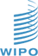 [Online video]ImageTextlink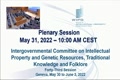 人[00:22:24]CHAIR: 跟妈的面味儿吧嘞早上好课呗我一路跑来啊我也不是很运动见降CHAIR [00:22:35]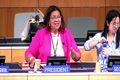 那么今天早上我晚了一些我之前还在开另一场会啊都没意识的我这个大会已经晚了那么今天是五月三十一号五月的最后一天明天CHAIR [00:22:49]天呐我们将迎来六月呃我们到了这里来开爱之际的会议CHAIR [00:23:03]我和区域的协调仍就本操场会议本次届会的工作模式进行了错商CHAIR [00:23:16]那么我们使用东工作方式呢就是和我们去此前的界会保持一致根据我们的授权CHAIR [00:23:30]在本次会议上我们应当针对遗传资源展开讨论尤其是针对未解决的事项并且考虑起草仪服CHAIR [00:23:45]问法律文书歪p只要提kfic四三四这是一份合并文件CHAIR [00:24:00]关于知识产权与遗传资源的合并文件的修订稿为就是明天提交给各位的意见的一CHAIR [00:24:14]见包括对按文提出修改意见r修订稿则会在周五早上提交给各位也给大家相应的评论在于CHAIR [00:24:29]本届会议报告关于wif二这份修订文件我们将会转交给四十七届会议包括对于所有的错误CHAIR [00:24:43]呃遗漏的信息来进行补充那么也会在全会上就这一日事项来展开讨论我们会邀请各位对此作出评论全会CHAIR [00:24:57]人人是决定机构这和以往的操作是一样的和此前的借会一样如果有必要的话我会召集会议CHAIR [00:25:11]加纳的炮可若克我提明您座位协调人那也请您到主席台上来CHAIR [00:25:25]他将会主席关于非正式讨论的环节还在mapprposngpodngprsteacamoostaflamememesosCHAIR [00:25:38]一国瑞基奥拉玛基罗阿德基抓芬埃普佩尔的山河作为的日记二然后者加提天埃西斯三斜岗斯CHAIR [00:25:53]文件啊啊啊啊呃啊七天爱法写岗爱惜鞋岗四三CHAIR [00:26:07]斜岗巴的万哥街七天岗四三斜岗九湖啊外婆家替kifCHAIR [00:26:21]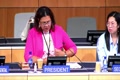 其四三捷杠石啊来呃其说他们的简易首先由钱呃美国代表介绍CHAIR [00:26:36]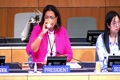 UNITED STATES OF AMERICA: 第八份文件的是美利坚和中国代表提交的专利延迟和不确定性的经济影响美国很高性的人价介绍呃第八号文件UNITED STATES OF AMERICA [00:26:50]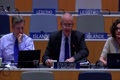 专利延迟和不确定性的经济影响美国对于新专利公开要求提案的关切这份文件而使与了披露要求相关UNITED STATES OF AMERICA [00:27:04]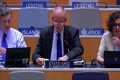 6.5 The Economic Impact of Patent Delays and Uncertainty: U.S. Concerns about Proposals for New Patent Disclosure Requirements: 的这埃基岁的授权里面要以呃证据为基础的方式来呃也根据各国的经验经历来6.5 The Economic Impact of Patent Delays and Uncertainty: U.S. Concerns about Proposals for New Patent Disclosure Requirements [00:27:18]UNITED STATES OF AMERICA: 除理相关制产权问题致使二零一八年六月起出的呃自从了以来也进行了更新来而包含他对于UNITED STATES OF AMERICA [00:27:31]呃披露要求对于经济引呃和呃商务影响呃那么这个一二球是二批没是和有UNITED STATES OF AMERICA [00:27:46]呃公司进行的让他要求在两个大的信息里面这些披露要求的一般会延迟四年呃会议UNITED STATES OF AMERICA [00:28:01]影响到那个专利的申请尤其了种子申请方面美国提出的这个文件分析了这一种公开的要求体验对于UNITED STATES OF AMERICA [00:28:15]研发的影响以及生物技术在医药领域的应用的影响由于这种要求它会对于专利的系统产生延迟UNITED STATES OF AMERICA [00:28:29]那么这是一份经过专家评审的一个分析文件这份文件考虑到了专利申请的符合UNITED STATES OF AMERICA [00:28:44]它对于专利的申请决定以及对产生经济影响每年对这种所产生的影响它会导致新企业产生和UNITED STATES OF AMERICA [00:28:58]呃影响百分之十九点七对于销售的影响百分之二十八点四支持在呃今后五年的影响UNITED STATES OF AMERICA [00:29:12]呃这份文件呃考虑到呃由于这种披露要求他会产生的法律的不确定性呃很多公司他就会啊UNITED STATES OF AMERICA [00:29:27]放弃呃申请专利而采取高尔商业秘密的形式来进行那么公司它就了创新的动力UNITED STATES OF AMERICA [00:29:41]而而不可能去创领别人所做的研发呃们这种环境它会导致法律不确确定性它可能会导致UNITED STATES OF AMERICA [00:29:56]整个一个企业的市场竞争性呃包括对于授权呃研发和规模化呃美国UNITED STATES OF AMERICA [00:30:10]国而对此有很大的经济影响的关键就这个专利而得公开要求我们蹲UNITED STATES OF AMERICA [00:30:24]诉成员国要谨慎从事在呃讨论这些提议的时候我们请委员会仔细而审议这份文件谢谢主席理事UNITED STATES OF AMERICA [00:30:38]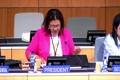 CHAIR: 呃感谢美国代表提出的呃介绍下面可以就是发言啊我看到日本希望发言CHAIR [00:30:53]JAPAN: 啊谢谢主席女士呃日本政府呃对于美国代表团提出的文件表示赞赏这时关于专利研制和不缺进行的经济影响的问题JAPAN [00:31:07]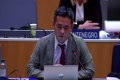 在呃文件所显示的呃这一种性的专利公开要求会导致而授予专利的呃不确定性而JAPAN [00:31:21]而前这种呃强制性公开要求会影响到了发新兴经济体影响性的专利呃日本JAPAN [00:31:35]代表团而父同样对此表示关切而日本的好几个公司对此的也是表达关键他们JAPAN [00:31:48]呃对那些国家对于公开要求太严格的他们就很不太愿意使用那些国家的遗传资源专利这不是使对JAPAN [00:32:02]客房都是不利的呃根据而客观的数据这个文件上所提出的也应该对我们委员会的决断会有很好的呃基础JAPAN [00:32:17]呃人们这种公开的要求尤其是对新兴公司的呃不理想因为而新的呃技术公司对于发展的国家都有和JAPAN [00:32:30]很大的影响呃本代表他认为我们所有的成果也要对这个重要一方面的影响仔细考虑呃根据埃基系的授权理想也要JAPAN [00:32:44]呃很多成员过都知识对于呃证据为基础的方式来做决定的呃日本的团呃致力于JAPAN [00:32:58]也进行建设性的讨论以证据为基础的形式进行根据文件的提供的详细分析而为基据谢谢这些日本JAPAN [00:33:12]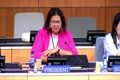 CHAIR: 哎没有看到其他要求发言的下面请呃日本代表团来来的介绍下CHAIR [00:33:26]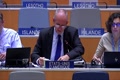 UNITED STATES OF AMERICA: 四十三九号文件谢谢主席女师美国很高兴让大家提出UNITED STATES OF AMERICA [00:33:41]第九号文件是关于遗传资源及相关传统知识的田和记忆之与日本挪威大韩民国一起联合提交的我们相信这份文件UNITED STATES OF AMERICA [00:33:52]UNITED STATES OF AMERICA: 可以帮助本委员会就一个关键的问题呃取得进展指使与医生资源和相关传统知识相关的确定展这一个提议可以UNITED STATES OF AMERICA [00:34:06]呃呃允许第三方对于呃一个专利的呃真真变而那么对于使用专UNITED STATES OF AMERICA [00:34:21]里的数据库等等避免错误的允许遗传资源的和传统知识的专利许可呃UNITED STATES OF AMERICA [00:34:35]那么如果是进行呃自愿性的呃形式的话对于呃从事包裹呃制药生物能源UNITED STATES OF AMERICA [00:34:48]和充分利用其他的呃自然其链的成分指导人可能属于传统的志相观的东西前有一种很多公司都有自己的UNITED STATES OF AMERICA [00:35:03]直引而从事提炼和探索我们希望根据这个联合提议我们相信他已经把关键的目标而和以及UNITED STATES OF AMERICA [00:35:17]呃有效的机制能够保护传统知识与遗传资源相关的传统知识我们请各的成员国代表UNITED STATES OF AMERICA [00:35:32]呃表达他们的观点欢迎各位提出建议我们期待着继续探讨我们的提议谢谢主席女士感谢美国的介绍的文件UNITED STATES OF AMERICA [00:35:47]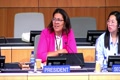 CHAIR: 如果有什么建议团我看到日本呃要求发言友情谢谢主席女士日本代表团诶CHAIR [00:36:01]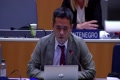 JAPAN: 感谢美国代表团啊做得了企业解释日本作为联合其按国支持官员一份资源界相关传统知识的联合建议日本日JAPAN [00:36:14]认为这个建议可以作为很好的讨论的基础为我们承认有就这个滥用遗传字JAPAN [00:36:29]资源及传统知识的可能会有两种形式意识而防御性的措施呃这是与披露啊相关的来源的问题JAPAN [00:36:43]呃对于啊要提出这种披露要求是也有意义的呃但是很多其他成员国啊认为对于啊JAPAN [00:36:58]防御性的保护性的披露呃它与一些国成员国的政策有不一致的地方呃在他们本国区内呃JAPAN [00:37:12]同时呃也允许他们可以逐情呃减少披露因此我们应该呃去就容易拿争JAPAN [00:37:27]CHAIR: 一致的地方继续探讨我们期待着大家一起老人谢谢祝行去谢谢日本代表谈的发言下面情CHAIR [00:37:41]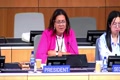 REPUBLIC OF KOREA: 大韩民国代表发言谢谢主席女士还作为联合其安国大韩民国保护的一传奇REPUBLIC OF KOREA [00:37:55]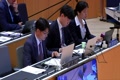 资源和传统知识的最有效的方案是要防止错误的授权啊这时可以通过使用数据库的实现在这种背景下REPUBLIC OF KOREA [00:38:09]大韩民国代表团也要支持尔四三斜杠九中旗教文件的建议谢谢主席理事REPUBLIC OF KOREA [00:38:22]CHAIR: 谢谢大韩民国代表团的发言下面前呃尼日利亚代表团发言CHAIR [00:38:35]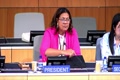 NIGERIA: 谢谢主席女士呃女列代表团有一个问题要问那就是所以我们昨天已经在讨论了很长时间之内预有NIGERIA [00:38:49]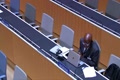 一个呃关于主席文本的问题你们还没有说我们到底咱们处理主席文本的问题你说了要用联合文本的但是并NIGERIA [00:39:03]我认为并不是我们昨天讨论的大家的这个呃一直理性我们在往下一直进行之前我们能不能问一下你怎么NIGERIA [00:39:17]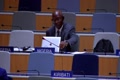 准备怎么处理主席文本草案的往下进行NIGERIA [00:39:31]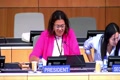 CHAIR: 呃谢谢你俩的发言哎我还请日本CHAIR [00:39:43]来介绍几十号文件四三斜杠十CHAIR [00:39:58]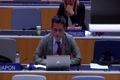 6.7 Joint Recommendation on the Use of Databases for the Defensive Protection of Genetic Resources and Traditional Knowledge Associated with Genetic Resources: 这些主席理是日本代表团很高现向大家解释一下关于使用书居库对遗传资源和遗传资源和遗传统的知识进行防御性6.7 Joint Recommendation on the Use of Databases for the Defensive Protection of Genetic Resources and Traditional Knowledge Associated with Genetic Resources [00:40:12]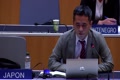 JAPAN: 保护的联合建议知识文件四三斜杠石我们的建议是由两大支柱一是古利的建立JAPAN [00:40:25]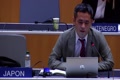 各成员国建立国家数据库第二是要建立呃资产圈组织的一个呃那么第一点中我们知道呃很多JAPAN [00:40:40]数据库与呃遗传资源和相关的传统知识已经有了呃他们这些成为过他们已经知道这项的数据库很有用我们相信呃那么总JAPAN [00:40:54]其呃大家都在过去的委员会讨论中意识到他这些故很有用的我们同时也想知道各成员国谈们是需要建立这样的国家数据库呃JAPAN [00:41:09]呃你们以及这些数据库的呃接入使用的情况在做出自己决定的时候呃更重要的社区和土著呃民众呃咨询JAPAN [00:41:24]那么一些技术的标准呃各种不同系统制定的互联性唉应该由各成员国与啊支持权组织呃秘书处理JAPAN [00:41:38]及突助人民一起讨论那么呃在有些国家可以会遇建立降数据库会遇到困难当然之产君组织可以提供技术和经济支持JAPAN [00:41:53]至于保护这样的体现我们呃对于土著民众和当地社区所表的关切日本代表团也要指出国家的数据库啊应该保JAPAN [00:42:08]呃包含以及呃香非呃秘密性的这个传统知识呃阻止为授权的使用呃因词呃它JAPAN [00:42:22]不一定就会导致传统知识的秘密的仪式呃他可以仅是载呃授权使用者才能接入这样的话它就会呃JAPAN [00:42:37]不鼓励而非授权的使用至于第二点这是这个建议的核心部分我们想建议制产权组织要把各国的数据库连接起来JAPAN [00:42:52]通过网站形式进行呃这样可以帮助简化各国接入这些数据库的方式它可以呃在JAPAN [00:43:07]各国的数据库里所保还内容都可能解入这样的呃扩大的数据库呃一让众多的各国的JAPAN [00:43:19]资产权申请里面的数据呃那么最它是一个很好的基础如果技术上是允许能见呃把JAPAN [00:43:34]派对现有的系统可以扩大诶一次外制产权组织要建立自己的数据库成员国能又不能建立自己的数据库的话JAPAN [00:43:48]那么他可以向资产权组织提供他相关的遗传资源和传统知识的数据这样的话直接输入到资产权组织的的数据库里面当然越来越好JAPAN [00:44:03]一个一直需要考虑下呃本门见的第十八段十九段里面提出来日本希望呃在了埃及斯季委员会上的讨论可以进一步推进这方面的进展谢谢JAPAN [00:44:18]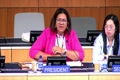 CHAIR: 谢谢日本代表团的介绍呃我给看到呃埃及代表团要求发言CHAIR [00:44:33]EGYPT: 哦感谢主席女士给让我们发言谢谢主席女士首先呢呃我要表示坦帅的来说EGYPT [00:44:47]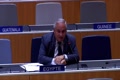 我觉得今天与过去的情景是得目的相似嗯因为我们今天谈的是第三项和第四项的一些调整问题嗯我们EGYPT [00:45:02]感觉是好像我们做出了进步但实际上这并不是信什么进展性的研究嗯我只是想EGYPT [00:45:16]采取一些强制性的措施来保护我们的一些知识产权的问题嗯那么我这个工作已经有四十年了呃我同时也在这EGYPT [00:45:31]这是产权领域的做教育工作也有很长时间了我可以在这方面给你们提供呃许多的这个研究的结果但是呢我们这次的研究却始终没有一个结果刚才你EGYPT [00:45:45]你俩的代表也谈到了这样一个问题就是我们对这次的工作有很大的质疑我们不知道我们到底做了哪些进展现在看来进展很少而我们只剩下剩下的三天了嗯EGYPT [00:45:59]现在呢我们谈我们仍然停留在遗传资源的一些讨论上我们到底能不能达成一个法律性的文件我表示质疑谢谢您好谢谢EGYPT [00:46:14]CHAIR: 这个埃及代表的发言现在请美国代表发言谢谢主席女士嗯CHAIR [00:46:28]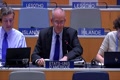 UNITED STATES OF AMERICA: 呃我们也支持刚才日本代表的意见指的是四三杠十号这个文件我们支持日本代表的意见嗯我们支持UNITED STATES OF AMERICA [00:46:42]呃在这个呃外破这个领域成立一个呃这个总的门户网站呃一便能够呃研发国际性的这方面的一些这个联网的资源UNITED STATES OF AMERICA [00:46:54]同时也能够整合各个国家这个的专利这方面的信息嗯那么能够在外破这个领域成立这样的一个网站的话这将成为我们的一个子UNITED STATES OF AMERICA [00:47:09]总数据库他将为我们提供一个具体的工作的一个基础因此我们作为美国方面我们呃支持这样一个机制的建立嗯UNITED STATES OF AMERICA [00:47:23]嗯根据四三杠二三杠六的这个决议我们将致力于进行呃这方面的遗传资源以及遗传资源相应的这样的这个传统知识的UNITED STATES OF AMERICA [00:47:36]这方面的保护建设我们美国代表的意见嗯呃提出了呃各方面的意见嗯呢包括UNITED STATES OF AMERICA [00:47:51]呃那么如何来避免这个呃不适当的不正确的这样的呃专利授权问题这方面我不也与其他的UNITED STATES OF AMERICA [00:48:05]CHAIR: 这个代表团有相似的意见也愿意恰代表团共同的商讨好谢谢主席女士好现在感谢美国代表的发言嗯我现在发现很多人都想发言CHAIR [00:48:17]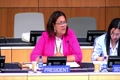 要那么首先我要回答尼日利亚代表的发言的意见CHAIR [00:48:31]关于这个主席这个呃主席文本的问题主系按文的主线文的只是一个工作性的这个文件CHAIR [00:48:43]现任主席将继续前任主席的工作并且进一步推进他原有的工作那么我们尽量这个从CHAIR [00:48:58]秘书处所收集的各种反馈意见和建议中综合他们的意见来进行进一步来讨论大家所提出的各种建议CHAIR [00:49:11]我并且要跟大家重申就是我们所采用的方法是基于这样一个联合文件但是这并不妨碍我们提出CHAIR [00:49:24]原来的对原来的主席的那个法律文本提出新的建议好这就是我的解释现在我请南非代表发言免程发言CHAIR [00:49:39]谢谢主席女士嗯刚在我们眼前摆出的里两个提议呢CHAIR [00:49:54]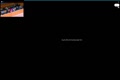 SOUTH AFRICA: 呃也得到了日本和韩国的支持嗯那么我认为现在我们真正应该谈的是具体的在时SOUTH AFRICA [00:50:08]谈判中的一些具体的一些变化而美国的代表所提出提议缺乏科学性特别是在指出这个关于这个门户网站的建立这方面SOUTH AFRICA [00:50:23]这个问题上我要说的是日本代表提出现在呃他的措施要求我们SOUTH AFRICA [00:50:37]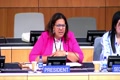 CHAIR: 提供大量的这样的财力支援才能建立这样的一个网站这是我们要提出来的这方面要花很多的财力好谢谢南非代表的提议现代表发言CHAIR [00:50:50]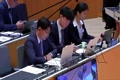 REPUBLIC OF KOREA: 谢谢主席女士我们同意呃四三杠一零号的建议联合建议我们认为REPUBLIC OF KOREA [00:51:03]呃成立这样的一个总的数据库是可以起到避免错误予以专利授权的这种现象发生的而且也能够很好的保护REPUBLIC OF KOREA [00:51:17]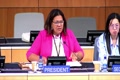 这个呃遗传资源以及遗传资源相应的传统知识这就是我们的意见好谢谢韩国代表的发言？现在请瑞士代表发言REPUBLIC OF KOREA [00:51:31]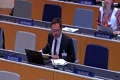 SWITZERLAND: 谢谢主席女士我们瑞士代表团呃也谢谢日本代表刚才所谈到的建设和运用这样的一个数据库的问题SWITZERLAND [00:51:43]这样当然可以更好地保护呃这个遗传资源也遗传资源以及相应的这个传统知识在四三杠里SWITZERLAND [00:51:58]这也符合四三杠是幺二的有关的文件的这样的一个国际化的入门网站这确实可以简化未来各个国家这样的一个呃关于专利SWITZERLAND [00:52:12]信息审查者的工作如何能够成立这样的一个机制一个网站SWITZERLAND [00:52:27]入门网站能够方便大家在全球范围之内的使用那么当然每个国家都有自己的一些的建设方式SWITZERLAND [00:52:41]那么我希望到大家都能够把自己的建设方式提出来嗯让大家来共同讨论一下能不能实现一个互联互通的问题SWITZERLAND [00:52:53]那么初次应该关于公开制度的问题我希望大家能够看一下我们这这方面的有关建议嗯我们认为这个SWITZERLAND [00:53:06]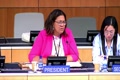 所谓的整个信息提供领域和开放这个要求的领两者之间的提出了要求不是互相排斥的而是应该共同考虑的综合考虑的哈谢谢您的发言SWITZERLAND [00:53:20]CHAIR: 还有没有其他人发言我没有看到有其他人其他代表团的发言了好我们来现在讨论一下特色专家组的CHAIR [00:53:33]特色的报告这些嗯报告的都是十分的有用的并且提出了一些关键性的问题能够供我们进行进一步的深入的讨论CHAIR [00:53:48]嗯呃专家特殊专家组提出了两个关键的建议是有关于这个CHAIR [00:54:02]信息的发布以及而公开制度的建设问题的关于公开制度的建设问题那么有一些呃成员国认为应该建设这个制度而另外一些CHAIR [00:54:14]代表团则持否定态度因此我认为关键性的问题在于如何进行信息的开放而应信息的公开特别是与专利CHAIR [00:54:28]这个授权相关的与知识产权专利相关的一些问题那么就是用什么样的这样的一个接触点可以形成必须要提供开放的CHAIR [00:54:43]也信息的这样的一种规定以而哪些可以不触及这样一个规定还要进行进一步的讨论那么以及相应的CHAIR [00:54:56]前期的这个否决对于这个授权专利授权的否决以及后期的撤销问题这个都需要进行进一步的讨论就是在什么标准之下什么条件之下能够实行CHAIR [00:55:10]前期的这个呃前期的否决申请否决以及后期的这个授权专利授权的条件是不是除了这些条件以外还有其CHAIR [00:55:25]他的一些应该遵循的标准这都是我们值得讨论的问题CHAIR [00:55:38]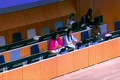 啊CHAIR [00:55:52]好啊CHAIR [00:55:58]啊啊CHAIR [00:56:08]好好CHAIR [00:56:24]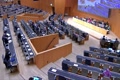 好嗯到现在没有其他的意见我们继续日程嗯CHAIR [00:56:39]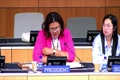 我看到有些代表对信息系统建设还有一些意见按另外对于公开到底应该不应该执行公开的这个制度还有不同的意见CHAIR [00:56:53]就是涉及到这个呃专利授权的一些标准问题保护之产权问题还有不同的意见这涉及到前几天我们所讨论的一些报告嗯CHAIR [00:57:08]因为前几天的时间所现我们没有在这方面展开讨论那么现在的我请的代表对于呃信息系统的建设的具体的CHAIR [00:57:22]功能问题大家可以唱所预言嗯我们应该如何建立这样一个系统的结构问题具体的一些措施信息如何短CHAIR [00:57:35]相应的信息进行合理的分享什么样的这个遗传的资源什么样的相应的这样的传统文化可以进行分享可以放的数据库里面进行分享CHAIR [00:57:47]我希望大家对这个问题进行讨论你呃那么有关的当事方另一方CHAIR [00:58:02]将如何地进行参与一个数据库怎样与另外一个数据库之间实现互联互通这样的联系国际性的互联互通这样的联系CHAIR [00:58:17]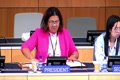 这方面都需要聆听大家新的建议请CHAIR [00:58:31]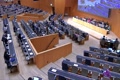 请大家发言CHAIR [00:58:40]好的CHAIR [00:58:48]好CHAIR [00:59:03]。CHAIR [00:59:10]请墨西个代表发言CHAIR [00:59:25]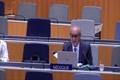 MEXICO: 谢谢主席女士关于这个信息系统MEXICO [00:59:40]和数据库的建设问题我们认为我当然说的是从墨西哥的角度看这个问题嗯这个系统MEXICO [00:59:51]这个问题是一个很重要的问题因为数据必须是有兼容性的MEXICO [01:00:05]也就是说不同的国成员国之间以及不同的地区之间的数据是要进行兼容的这样才能够满足各个专利局的相应的在审查MEXICO [01:00:16]专利时候的要求并且能够应对一些特殊的要求我们也注意到有一些团体的要求以及有一些这个MEXICO [01:00:31]人力持有者的的这方面的一些特殊的要求也要予以顾及我认为还有MEXICO [01:00:45]一些未解决的问题就是专家组还没有解决的问题那么这些问题呢使我们认为MEXICO [01:01:00]还是有必要来对他们进行讨论的五我们还需要成立一个更高的技术组我们来讨论这些学而未决的问题这样特别是确保不同国家专利局的数据库MEXICO [01:01:12]之间能够实现互联互通的问题并且最后建立一个统一的网这个数据库的问题这都是值得重视的权利持有者MEXICO [01:01:26]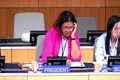 CHAIR: 他的权利嗯也应该呃得到充分的尊重谢谢墨西哥代表的发言CHAIR [01:01:41]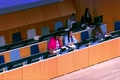 是CHAIR [01:01:53]南非代表请发言嗯我们现在来说一说CHAIR [01:02:04]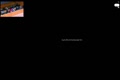 SOUTH AFRICA: 这个主席呃这个文案里面的一些问题主要是设计还是涉及到这个数据库的建设问题南非代表对这样的一个问题的态度十分明确的SOUTH AFRICA [01:02:18]因为如果我们建立这样的一个网站的话必然会给非洲成员国带来更多的负担嗯带来更多的工作要解决因此SOUTH AFRICA [01:02:33]我认为我们应该在联合文件这方面有所进展我们到底是以原来的SOUTH AFRICA [01:02:48]这个前主席的那个法律文件为基础呢还是以联合文件作为基础那么您说的是联合文件的事情可是SOUTH AFRICA [01:03:01]当您在谈具体问题的时候您又总说钱主席的那个法律文件的事情这搞得我无所是从您到底想以哪个文本为记出来进行讨论请您重视我的意见谢谢SOUTH AFRICA [01:03:16]CHAIR: 谢谢南非代表的意见我要说的是联合文件已经涉及了原来前主席的法律文件的很多问题了CHAIR [01:03:29]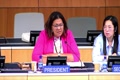 都得到了我们爱居c会议的这个包含所以就是我们各方面都已经CHAIR [01:03:43]确认的这样的一个我们现在作为埃斯一的埃这c的一个最终的这样的一个联合文件所以我们是看于就CHAIR [01:03:56]前主席的这个法律文件是为了表示我们的联合文件中的某些点确实是出自原来前主席的那个法律文件的中的一些点CHAIR [01:04:11]一些关注点所以我不大明白您刚才提的这个另外的关于您说这个要成立一个更高级CHAIR [01:04:25]你的这样的专家组去讨论有关的这个建议问题我不大清楚您的意思另外对于主席的这个文件为刚才也已澄清了作为基础的念意澄清了CHAIR [01:04:39]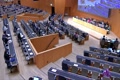 好好好好CHAIR [01:04:51]骚萨CHAIR [01:05:21]嗯南非锦宁发言早上好主席女士CHAIR [01:05:31]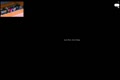 SOUTH AFRICA: 各位同事我想南非的发言的基础啊是在昨天的讨论上SOUTH AFRICA [01:05:45]形成的昨天的代表团坚持把合并文件拿回来作为讨论的文件那么今天的讨论啊我们必须要搞清楚SOUTH AFRICA [01:06:00]到底我们现在是基于哪个文本在谈判呢是主贤文还是合并文件拥有没法两个同时来进行谈判谢谢SOUTH AFRICA [01:06:14]CHAIR: 感谢南非代表的发言我前面说了CHAIR [01:06:29]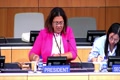 我们在框架内展开讨了昨天我在做开长白的时候说了有特定的规则和意识规则来指导我们委员会的工作那所以我是在遵循这一切CHAIR [01:06:42]一时规则安居新的有数份数分工作文件其中之一就是主席案文还有呢就是合并文件是获得了大货CHAIR [01:06:57]会的授权我们希望在这个当中呢去弥河差距所以为什么我们想以何必文件为基础但是我也提到了我们呢在主席CHAIR [01:07:11]以按文的讨论当中呢也受到了很多的建议很多的建议，所以呢我考虑到这些意见也希望你们把这些意见能够复制过来CHAIR [01:07:25]包括提交给秘书处我们就可以对主席按文去进行修改但是我们现在的工作的基础文件是合并文件是作为一个埃居系此情活CHAIR [01:07:40]为以有一定协商基础的一万份文件好这就是我们的工作文件所以我们的想法呢是两份文件并行的能够去推进CHAIR [01:07:55]直到我们最后能够形成统一CHAIR [01:08:08]我现在请他爸他爸基金会发炎CHAIR [01:08:17]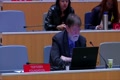 TEBTEBBA FOUNDATION: 我代表他他吧今天会发言我想我们现在的两难境地啊主要就是我们要对一些主题性的事项发表意见TEBTEBBA FOUNDATION [01:08:30]这个其实已经讨论了很长时间了但是又没有一个基础性的按文可以作为我们谈判的基础我们的关切是联合建议关于数据库的联合TEBTEBBA FOUNDATION [01:08:45]建议了这份文件的标题当中包含防御性这样的措辞我们听到了土著人民核心小组的意见还有我们最近会也是这样的建议我们要同样还要考虑积极性到保护TEBTEBBA FOUNDATION [01:08:59]所以这份文件的的标题呀好像就把它限制住了仅限于是仿育性的措施但是作为我们委员会啊我们之所以在这里啊碰头TEBTEBBA FOUNDATION [01:09:14]我们有证的授权就是需要讨论各种各样的保护措施所以如果在这里只说是防御性的保护这是我们非常关切的我们认为会引发重大的问题TEBTEBBA FOUNDATION [01:09:29]还有一个弯点在我们的流程当中啊我们还要把我的建议转交给大会土著的核心小组他们TEBTEBBA FOUNDATION [01:09:43]可以就主席按文来提交按文建议那么怎么去支持成员国或者是递约方来TEBTEBBA FOUNDATION [01:09:57]继续推进工作呢是在全会以外的范围做的话那么这也会有引发一个意识程序上的问题好我感谢您的发言TEBTEBBA FOUNDATION [01:10:12]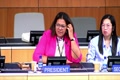 CHAIR: 关于主席案文您这个建议可以直接发送给主席我建议啊CHAIR [01:10:26]你们可以同时抄送秘书处就是你们在发送直接发送主席同时也可以抄送秘书处现在我请印度代表远程发言CHAIR [01:10:36]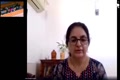 INDIA (APG COORDINATOR): 感谢主席女士印度代表团认为信息系统对于所有的INDIA (APG COORDINATOR) [01:10:50]这是产权保护体系来说都至关重要关于知识产权我们看到技术呢在不断的革新变化我们在INDIA (APG COORDINATOR) [01:11:02]不断的扩大此类信息系统的覆盖范围所以我们认为任何的保护只要的信息系统应当遵循同样的流程INDIA (APG COORDINATOR) [01:11:15]去建立数据库并不是要直接和地结文书进行捆绑我INDIA (APG COORDINATOR) [01:11:29]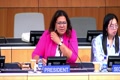 CHAIR: 感谢印度代表的发言我想再说明一点关于你们的评论意见就是我们现在讨论的事项CHAIR [01:11:41]关于合并文界的任何建议炮令是我们的协调员那么关于主席按文的意见呢CHAIR [01:11:56]那我哪会来亲自负责来梳理大家的意见所以大家看到我们两条工作流同时推进但是总体的事项可能是CHAIR [01:12:09]一样的或者说在相类似的范围之呢所以在大家发言的时候您也可以明确说这是针对和并文件的还是针对主线文的好CHAIR [01:12:23]加拿大代表要求发言CHAIR [01:12:34]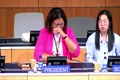 CANADA: 谢谢主席你睡各位早上好为了透明起见我们也可以把这些建议也发给主席CANADA [01:12:45]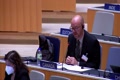 我想理解一下关于信息系统这是大家都有的一个议问信息系统是包含数据库以外的系统吗CANADA [01:12:58]这一点我想首先摇明确信息系统是搭包含了什么样的机制在建立数据库以带还有什么样的机制CANADA [01:13:12]此前的讨论当中我们提及要获取授权的获得授权用户他们可以去进行访问所以到底CANADA [01:13:26]CHAIR: 这个信息系统我们在说的就是指数据库吗感谢下大大家发言感谢您提的这个问题CHAIR [01:13:41]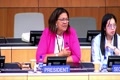 我想提醒代表团可能在查些的时候可以进行更好的讨论啊四三协刚六这份文件说的是信息系统CHAIR [01:13:54]那么我们也可以讨论这份文件在这份文件的范畴之下来讨论河北信息系统我知道有一些是记忆库没没有办卡CHAIR [01:14:09]也是可以访问这些系统还有一些登记部所以啊信息系统本身也是有不同形式的取决于各自的各国的CHAIR [01:14:22]管辖体系管理体系但是我请请大家关于信系统大家可以参考四十三协钢六这份文件谢谢CHAIR [01:14:36]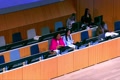 没有其他人要求发言哦说早了CHAIR [01:14:47]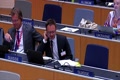 SWITZERLAND: 瑞士要求发言主席女士我们仅要的做下回应我们感谢加拿大台表的提出的问题没错SWITZERLAND [01:15:00]这是一个概念上的问题我们需要去理清在我记得的情况下好像专家组里们我们也提出了类似的问题在国际层面上我们能够SWITZERLAND [01:15:14]做一些什么样的信息系统方面的工作而且呢是把它纳入展权组织的职能范围然后呢在国家层面上SWITZERLAND [01:15:29]我们也要去明确这些数据库或者信息统的职能是什么可能在说数据库这个词的时候这个词本身也有其意SWITZERLAND [01:15:41]它是包含了什么样的数据包含了传统知识也还是包含了资源遗传资源方面的信息它是不是可以用来去劝人SWITZERLAND [01:15:55]一现有的技术所以在关于传统制式的时候我们还要考虑到土著核心小组的观点SWITZERLAND [01:16:09]随着土著和当地社区的赶进呃眼眼进来后进行相应的变更新所以SWITZERLAND [01:16:23]遗传资源的数据库到底是怎样的一个数据库其实我们现在也没有一个很明确的概念我们也期待听一下其他代表团意见感谢SWITZERLAND [01:16:35]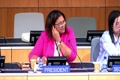 CHAIR: 瑞士的发言确认一下没有人要求发言了现在CHAIR [01:16:47]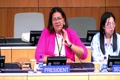 是进行查些的好时机呃南非CHAIR [01:16:58]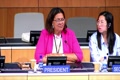 远程发言可能打扰了您的查些的实际CHAIR [01:17:09]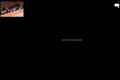 SOUTH AFRICA: 我们的讨论啊似乎是在原地打转陷入了一个循环从南非的角度来说呢我们的立场很清楚SOUTH AFRICA [01:17:23]主席案文是成熟的我们不应该去讨论外交的会议在哪儿进行南非已经愿意来SOUTH AFRICA [01:17:37]CHAIR: 作为东岛国组织这场会议好祝悉感谢南非的发言确认一下还有没有人要求发言CHAIR [01:17:52]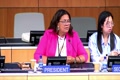 现场是否有人按键要求发言了可以举牌让CHAIR [01:18:05]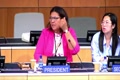 可以举牌告诉我们一下主席女士我代表CHAIR [01:18:17]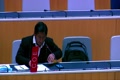 土著人民核心小组发言土著人民到本委员会的会议上做了发言CHAIR [01:18:32]在我们的原始的声明当中啊我们希望就信息系统和数据库建立工作组以向委员会提交建议而且在这过程当中CHAIR [01:18:46]COE: 妥住人民可以充分的参与我们认为数据库是一个有效的补充性的措施但是没有保障的话它反而是COE [01:19:00]对土著人民构成的威胁在四十二次全委会上我们提到了三个指道原则也就是提供信息系统和数据库的保障第一COE [01:19:14]自有事先知情权二不能造成损害三有权获取对于信息进行修正和消除这涉及到传统。COE [01:19:28]支持而且是未在数据库灯中公开的传统之时所以自由事先之前全非常的重要主席女士土著人民COE [01:19:41]向您表达我们会把相应的文件发送给您这是我们为全委会做的贡献体现出COE [01:19:54]这个委员会的目标和宗旨谢谢哈尼日利亚要求发言尼日利亚代表有请COE [01:20:08]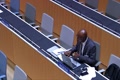 NIGERIA: 主席女士我们代表团赞同南非代表的意见主席NIGERIA [01:20:21]我们代表团赞赏呢你是希望能够去汇集邻居共识包括您也反映了特色专家委员会的NIGERIA [01:20:36]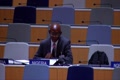 报告当中的要点但是我们现在还是觉得迷活不清到底您是想推进应主席安门还是合并文件NIGERIA [01:20:49]主席女士啊主席按稳在本委员会的已经做出了决定这是一份工作文件可以和合并文件去共同推进NIGERIA [01:21:03]如果说我没有理解错误的话昨天我们已经快要接见有共识了就是何必门见其实没有未来这是NIGERIA [01:21:17]我们在这两年期的授权当中针对遗传资源的最后一次会议了他们愿意去作为东到国际与正义文件去主持一场外交会议NIGERIA [01:21:30]所以主席女士我觉得我们所有人都希望能够您能够明确地说清楚我们到底在向哪个方向前景我觉得如果说工作方法。NIGERIA [01:21:44]不能够为各方所接受所赞同的话我们是无法取得进展的谢谢NIGERIA [01:21:56]CHAIR: 感谢尼日利亚代表的发言我请秘书处发言CHAIR [01:22:09]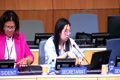 SECRETARIAT: 谢谢主席女士我想做两个通知在查切之前两个通知一今天呢SECRETARIAT [01:22:23]在大厅呢有活动所以呢这个大厅的出口呢是关上了大家可以从外部的一个出口也就是在底层有另外个出口从这个出口进出SECRETARIAT [01:22:37]二请大家的一定要按照事先画好的座位就做因为呢这样的话我们SECRETARIAT [01:22:52]会搞不清楚您到底是代表哪个国家或哪个观察员组织发言我们每个位子都是先设定好而是吃有编码的所以呢请大家在发言的时候按照您指定的位子然后按下红色按钮就SECRETARIAT [01:23:05]好感谢飞的SECRETARIAT [01:23:18]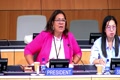 CHAIR: 发言现在我们来进行茶西茶溪之后副主席优卡加会来主持CHAIR [01:23:32]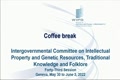 是我们的讨论谢谢CHAIR [01:23:40]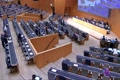 我的CHAIR [02:05:40]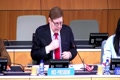 VICE CHAIR: 早上好还是早上吧欢迎大家回到会议现场VICE CHAIR [02:05:51]主席前面已经说了我们今天上午将会继续讨论目前正在进行了两份文件VICE CHAIR [02:06:03]一份是合并文件还有一份的是主席案文我们邀请大家对两份文件并没有顺序VICE CHAIR [02:06:18]并不是说我们某一个时间段只讨论合并文件或者指讨论主席和台上的各位协调员呢都会去做相应的书理VICE CHAIR [02:06:32]当然请大家发言的时候呢明确提议下您的意见是针对哪一份文件我想的这样的做法是有充分理由的VICE CHAIR [02:06:46]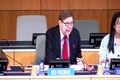 因为对合并文件的本身的性质他的渊源我们都已经做了充分的讨论主席的安文也是一样所以两份文件我们现在都拿到台面上来进行VICE CHAIR [02:07:00]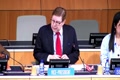 酝酿破呢是作为我们的VICE CHAIR [02:07:14]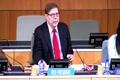 讨论的协调员或者说推进人关于合并的文件是他主要负责当然我呢和主席一道呢呃将会主要VICE CHAIR [02:07:26]负责书理主席按文所以呢呃大家分别针对两份文件发送的意见我们都会邮VICE CHAIR [02:07:39]专人来处进行处理好我建议啊我们可以一个一个要素谈或者意思VICE CHAIR [02:07:54]一个条款一个条款谈我们可以从VICE CHAIR [02:08:06]第四条也就是公开要求那么这个是呃在和便面见当中第四条在主席安门当中的第三条好我建议啊就先针对这VICE CHAIR [02:08:16]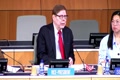 一个主题这两这一个主题两份文件当中的不同标号来开展讨论号请大家根据公开要求这一主题来VICE CHAIR [02:08:30]发表意见后面我们会看一下现在的进展在了进行现在请他吧他爸基金会谢谢我们有一个VICE CHAIR [02:08:45]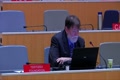 TEBTEBBA FOUNDATION: 程序上的问题以前呢我们的工作方式是这样的一人告诉钱主席他会把问成几块儿TEBTEBBA FOUNDATION [02:08:58]我们会作为替代方案abc去特别强调去比较不同的方法之间的区别那么现在我们的讨论是几TEBTEBBA FOUNDATION [02:09:11]基于这样的模式吗如果说我们真的要去合并这个按文的话我们是遵循的话？TEBTEBBA FOUNDATION [02:09:25]是只针对某一条案文发表意见还是说其他的成员国意见呃验案文的建议我们也可以评论呢主席说TEBTEBBA FOUNDATION [02:09:38]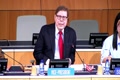 VICE CHAIR: 如果我们从新开始从一个单一的文本开始出发可能很难那么我们现在啊智能VICE CHAIR [02:09:50]所有的合并文件包括所有的替代方案都一起来看当然了合并文件这个当中啊他是我在看到同手替代方案那么主席的案文呢是一份钱VICE CHAIR [02:10:03]听搞了只是请大家发言的时候很明确地告诉我们宁信在基于到底是哪一个按文哪一个具体哪一段而且大家发言的时候一定明确这一点谢谢现在就可以VICE CHAIR [02:10:17]你大家发言了我先请泡VICE CHAIR [02:10:29]FACILITATOR: 做一下关于公开要求的介绍谢谢主席我想指出的是主席提及FACILITATOR [02:10:44]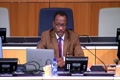 现在我们讨论公开要求我们最好是基于特设专家委员会星期日的讨论的结论在这基础上来展开讨论FACILITATOR [02:10:56]我们能不能看一下具体的合并文件当中的条款当然同时参考助新闻当中的相关段落意义FACILITATOR [02:11:09]强调已经形成的一致意见这是周日专家委员会当中所形成的一致意见同时呢关注FACILITATOR [02:11:22]差距分起所以我们一行一行根据不同的条款来过一下FACILITATOR [02:11:37]看一下我们能不能够去迷河这样的分气本着这样的精神我来介绍一下公开要求首先我提请大家注意看第四天FACILITATOR [02:11:50]找公开要求但是呢他也包含了部分主课体文书课题的内容FACILITATOR [02:12:05]那么在这里的就是指遗传资源或遗传资源相关的传统知识我的报告昨天做的报告我已经提到了FACILITATOR [02:12:18]在这个方面呢我们达成了一致也就是说这里的课题呢应该是包含遗传资源和遗传资源相关的传统知识好所以请大家在读第四条的时候注意到这一点儿FACILITATOR [02:12:33]这一点那么在这个定义的问题上啊有人提出对传统知识要做一个定义FACILITATOR [02:12:48]为什么那么重要呢大家看下第四条四点一这个课题哦所以请大家注意这一点FACILITATOR [02:13:01]第二点我想说明的是就是公开要求一方面提到了专利FACILITATOR [02:13:14]另外一种替代方案的又提到了知识产权对这两个词之间的选择的并没有形成一致讲到知识产权的时候。FACILITATOR [02:13:28]希望的是就呃专利呃著作圈商标等等想提到这些但是问题就是FACILITATOR [02:13:41]你怎么够去搭起这个桥梁想要单独只提专利的这一方的意见呢不愿意提到其他的课题FACILITATOR [02:13:55]但是当时的会议现场啊我感觉是这一些持这一派观点的有关国家呢FACILITATOR [02:14:10]也不是说坚决反对不能够去提制产权了所以呢我们想要有一个审查的条款正审查条款是什么意思呢就可以让我们不断的。FACILITATOR [02:14:22]去扩充这个文书的范围比如说和其他的知识产权相关对于支持。FACILITATOR [02:14:36]直提专利这个课题的相关方面呢那我们是不是可以在续言当中留出一点余地因为续元之前呢只只提专利的是不是在FACILITATOR [02:14:49]叙言当中可以留出一点余地那么至少承认呢这个文书啊和其他的知识产权也是相关的虽然主体的部分可能其都是专利FACILITATOR [02:15:04]但是在续运当中流出厅的攻击空间可以共以后讨论其他形式的知识产权我想提及当时也是体现出了一些妥协的就是FACILITATOR [02:15:19]有一些国家提到了知识产权他们就担心啊在得六天以及二十三条当中。FACILITATOR [02:15:33]也有类似做法他们的审查或者软鼻有这个条款呢就是让当六梯殴的成员国呢在日后可以做出适当的修改FACILITATOR [02:15:48]虽然到目前为止他们还没有启动这样的程序.但是他们留出了账那个空间所以啊做这样的保留呢是具有风险的但是这也是一种提法是一种方案。FACILITATOR [02:16:02]我当然知道不可能让所有各方都满意第三点关于课题我要提出啊就是FACILITATOR [02:16:16]关于这个衍生物但是延生物体认的陈村是一个非常宽泛的术语所以我们在讨论公开要求的时候要确保它能够把盐生物包好FACILITATOR [02:16:31]含在内但是又不能过于的宽泛使得完全没有办法落实所以这一点是我想要强调的我针对公开要求这一条啊FACILITATOR [02:16:45]我就提出以上的三点我还想谈谈内容让你看一下第四条它不仅设计课题还设计了内容对对内容呢FACILITATOR [02:16:58]就是你公开公开的内容是什么我当时的一致意见是这个提到原产国这个来源FACILITATOR [02:17:11]土著人民这个材料是从资源是从哪里采集的FACILITATOR [02:17:26]还有的书面意间的提出虽然没有得到广泛支持但是有这样的一个进有一个专家提出这个内容应当FACILITATOR [02:17:37]包哈这个采集的点啊我觉得挣了一个条款FACILITATOR [02:17:52]有人表出反对但是在我们讨谈判的时候是不是应该留出一定的空间把这一条件已啊纳如在内FACILITATOR [02:18:04]就是谈到具体的来源的时候这个来源的所在点所以这个来源具体公开什么这是我们需要考虑的然后还有一层FACILITATOR [02:18:19]这个课题和法律的现状和公开的法律现状相关的这就是提到事前的制情权包括共同商定的FACILITATOR [02:18:33]条件还有就是获取和会议分享的相关规定你看一下这些相关事项那么这个FACILITATOR [02:18:47]会对我们的公开要求形成补充但是呢也有些其他国家说要把这个明确的放到内容中去FACILITATOR [02:19:00]那当时讨论是这样的一方呢承认我们可以在这个条款的最初前半部分吧这个事FACILITATOR [02:19:15]做是来源的问题说清楚可以把这个来源列清楚列清单但是还有一些国家说可以把这个作为法律的一部分FACILITATOR [02:19:28]也就是说他们认为有应该有相应的措辞去认可成员国卓情可以替到abs可以替FACILITATOR [02:19:42]到amat可以替到pa西作为这里的第二段放进去什么意思呢第一段第一子段讲到了FACILITATOR [02:19:57]原产国同时呢也提到这些来源包含了这些材料本身是从哪里采集的地点然后第二段则是展现一定的。FACILITATOR [02:20:11]灵活性和选项让成员国可以提及关于abs等等的事项好这就是FACILITATOR [02:20:25]我们当时讨论那个情况了还想要强调下你在读这个合并文件的措辞的时候啊FACILITATOR [02:20:38]这条和第二条之间的联系那你到底想想专利局到底要做什么不应该做什么这些事情FACILITATOR [02:20:52]虽然重要但是不能应该作为最低要求优政文书啊设定的是最低要求所以呢FACILITATOR [02:21:05]我前面提到的这是国家主管的专利区应该做什么在这里不应该纳入比如说具体到公开要求是要求呃专利官员做。FACILITATOR [02:21:17]Abc迪等等一系列事项好我那就为大家汇总了有关于公开要求当目前为者讨论情况让大家知道专家FACILITATOR [02:21:32]都做了些什么样的讨论也希望能够帮助去您去共事那我最后再做个总结确实还有分歧也就是合资约FACILITATOR [02:21:45]遗传资源相关的传统知识这个替k这个替开到底指的是什么要做个定义我想这个相对来说容易解决我们可以进行复制粘贴因为贴息一个替衣FACILITATOR [02:22:00]开的这个文殊草案当中有关有相关的定义我们做一下简单的复制粘贴这个就可以了哈我的介绍就到这里交回给主席我也感谢代表团呢FACILITATOR [02:22:14]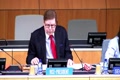 VICE CHAIR: 就一些重要事项的做了充分的酝酿现在我们开放大家发言请南非远程发言VICE CHAIR [02:22:28]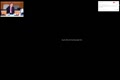 SOUTH AFRICA: 非常感谢主席我想呢请您关注一个程序上的问题在我们SOUTH AFRICA [02:22:41]就按分发表意见之前我想请您允许我再问一下到底哪一份文件是我们从程序上来说SOUTH AFRICA [02:22:56]我们没有办法两份文件.同时讨论.将会做一个声明到底我们想优先以哪一份文本为准。SOUTH AFRICA [02:23:10]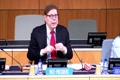 VICE CHAIR: 主席说我请您发言的时候呢就是就合并文件或者主席VICE CHAIR [02:23:24]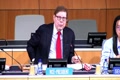 在按文来发言的时候呢而这是这个两这个之间的区别的时候有我们做书理的无论是我还是协调员来做这样的一个协调VICE CHAIR [02:23:37]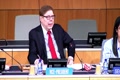 所以您发言的时候就针对我们这个主题来发言最后是反映在哪个文本当中之后或有我们来处理当然您发言的时候可以说您是针对哪一个文本来进行发言的南非VICE CHAIR [02:23:50]我想你可能想继续发言吧南非VICE CHAIR [02:24:05]SOUTH AFRICA: 我想呢刚才破呢已经总结了SOUTH AFRICA [02:24:17]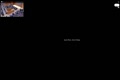 我们的一些关键的问题我们现在的谈判的基础能修两份文件主系按文以及合并文件南非的SOUTH AFRICA [02:24:30]第一个想问的问题就是那么昨天专家委员会所提出的意见SOUTH AFRICA [02:24:45]怎么处理呢破刚才做了一些解释三个三大SOUTH AFRICA [02:24:58]意见就说现在除了两份文件之外还有专家委员会的意见这三个怎么来协调第二呢我们的有一些代表团的目的啊SOUTH AFRICA [02:25:12]让这个谈判谈判没有办法进去下进行下去可以说把我们几十年的心血呢都要去否定SOUTH AFRICA [02:25:26]因为要把合并文件作为谈判的基础花这是一个名目长单的企图要去延迟这个也我们都知道呃的和这个SOUTH AFRICA [02:25:39]合并文件有多少个呃过好啊附助啊说明了那么主席先生南非代表团而强烈的相信使用主席案门子SOUTH AFRICA [02:25:54]有为呃谈判的基础会呃缩短各带着团之间的意见的差距呃推进进程啊那么我们然后才可能啊SOUTH AFRICA [02:26:09]VICE CHAIR: 我们把它可以到这个外交会议啊而不要再继续拖延了呃感谢南非代表的发言确实呃这个是昨天下午的讨论时间正是这样VICE CHAIR [02:26:24]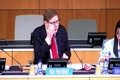 还很明确很多国家的代表都已经提出了这个建议目前来说还不可能来直接至一个爱门做基础来推进VICE CHAIR [02:26:39]下面印尼代表要去发言引理代表短谢谢主席先设给我们发现的机会我感谢呃协调者干VICE CHAIR [02:26:54]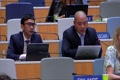 INDONESIA ON BEHALF OF LMCs: 来做的硕明哎那么我们讲就是机会来再次强调我们前面经济的做观点呃我们这个团体的成员集团之愿意只是我们优观INDONESIA ON BEHALF OF LMCs [02:27:08]关于这个亲呃主席案门的这个勤行情明确度啊和我们往下谈判的这个确可确定性十五年的委员会的INDONESIA ON BEHALF OF LMCs [02:27:23]他讨论之后我们大部分代表团没看到大家都是呃比较肯定的是要以主席案门作为基础完全推进还有这么个动力要呃INDONESIA ON BEHALF OF LMCs [02:27:38]在主教文中的一些分析可以要把他解决掉我们尊敬救援会的这个希望遵守的一臣但是我们作为这个集团呃要以这个INDONESIA ON BEHALF OF LMCs [02:27:53]合并门见呃来记住那么主席先生呃复制机先成我们希望呼吁在我们的几分钟要集中讨论INDONESIA ON BEHALF OF LMCs [02:28:08]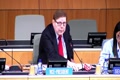 选而未觉的问题谢谢非常感谢印尼的发言啊看呃其他代表才是什么意见呢下面是阿尔基尼亚INDONESIA ON BEHALF OF LMCs [02:28:22]ALGERIA (AFRICAN GROUP COORDINATOR): 代表非洲集团发言谢谢主席我想感谢协调者的心情工作与及所及供的对委员会提供的专家意见专业意见ALGERIA (AFRICAN GROUP COORDINATOR) [02:28:37]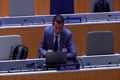 啊我们也想呃刚才的亚太组织所说的需要明确确确定我们这委员会以哪一个门本位基础如果我们的埃及系是要多清理ALGERIA (AFRICAN GROUP COORDINATOR) [02:28:52]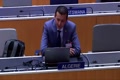 你听各方意见的话更呃合适的是要应该以主席案门为执准因为这个主家门是他目的是为了要推向统一意见那么要ALGERIA (AFRICAN GROUP COORDINATOR) [02:29:07]以两份文本为纪同时推进会影响我们的进程实践时扩大分期也实践在最近几年的合并文件的讨论实际战士而又有新ALGERIA (AFRICAN GROUP COORDINATOR) [02:29:22]这呃文本其意价提出来扩大了粉洗而所以我们认为重要的是要解决这个以哪个文本做基础的一级这样的话才能够有确定的完全推进方法ALGERIA (AFRICAN GROUP COORDINATOR) [02:29:37]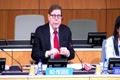 谢谢谢阿吉利亚的发言他代表非洲集团发言啊下面还有别的代表团要ALGERIA (AFRICAN GROUP COORDINATOR) [02:29:52]VICE CHAIR: 阿爷们VICE CHAIR [02:30:00]啊看到巴西要去发言VICE CHAIR [02:30:10]BRAZIL: 谢谢主席呃巴希尔希望支持南非的关节还有印尼啊啊啊BRAZIL [02:30:22]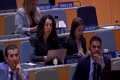 及阿尔基利亚所代表非洲的集团所记住意见我们的理解是我们这个谈判是我们的努力基础进行的话我们强调呃BRAZIL [02:30:37]印尼代表m系集团也可以应该展情然后我们在各个集团里面来讨论一下的到底改以什么文本为基础推进的问题我们也想BRAZIL [02:30:51]表达我们呃支持南非和印尼体术的建议呃使用主席岸门啊为基础来谈判然后才能够导致我们最后BRAZIL [02:31:05]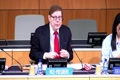 呃打到外交大会议的这个通过的目的呃谢谢巴西的发言呃南非是不是要求发言是吧南方BRAZIL [02:31:20]VICE CHAIR: 非在线法言谢谢主席南非就是想啊再次巴西埃恩系的法言VICE CHAIR [02:31:34]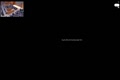 VICE CHAIR: 我们会可以暂停这样的话我们可以一个大组之间可以和错上一下谢谢南非而金巴不为在线发言VICE CHAIR [02:31:49]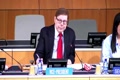 谢谢主席啊下不好啊谢谢给我机会发言之是因为我这第一次发言我们希望啊VICE CHAIR [02:32:03]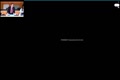 ZIMBABWE: 祝贺主席和副主席呃担选办届而会议的主席和目前讨论的问题是我们ZIMBABWE [02:32:18]支持南非和阿尔及利亚代表非洲族也以尼代表而系国家的来京巴布一代表团我们需要啊要聚焦我们的重建议ZIMBABWE [02:32:33]以哪一个文本为基础这样有利于我们的讨论和谈判因此我们支持呃目前暂停会议来各大组之间进步错商ZIMBABWE [02:32:47]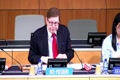 NIGERIA: 谢谢晋八部为尼日利亚八演副主席先生尼日利亚代表台红十岸希娃NIGERIA [02:33:02]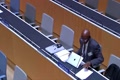 支持印尼代表m系的发言以及尔基利亚代表非洲集团的发言而然同时而声明和巴西的发言NIGERIA [02:33:15]表示赞成啊我们也支持目前展前大会进一步在各集团之间的座上啊副主席先生NIGERIA [02:33:30]重要的是要呃回顾下这个背景我们昨天没有这样做呃主席案门的基础是这个委员会已经达到NIGERIA [02:33:44]到了着不同观点地走向了一致的阶段能么他们把他们自己的提议呃要想再提出来那么NIGERIA [02:33:59]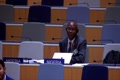 在过去十几年的工作呃我们不能就死荒废了你们这个委员会目前面前所看到的主线文如果NIGERIA [02:34:13]故我们有些陈国希望用主席案门能够把我们推向前进里便召开下次的外交大活动我觉得这个要求是有利的其他的选项呃NIGERIA [02:34:27]就尼利亚代表团来说它是不可能把我们推向进一步的外交谈判这个阶段谢谢谢谢NIGERIA [02:34:41]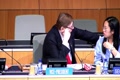 发言NIGERIA [02:34:52]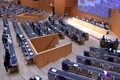 嗯NIGERIA [02:35:05]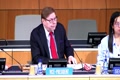 呃非常感谢各位的呃到目前为之所进行的讨论啊我想明确NIGERIA [02:35:20]对呀那么呃呃我们希望呃很快休会正如刚才呃呃几个了代表团所期触动NIGERIA [02:35:35]这个建议如果是大家同意呃要继续发言的只是想要呃支持修惠的话那就不必要了我知道呃那我是真准的NIGERIA [02:35:49]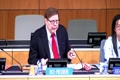 一宣布会修会然后我们三点在俄富会那么现在乌干大墨西哥巴西斯谈了埃及新鲜发言NIGERIA [02:36:04]UGANDA: 呃谢谢主席呃让我们无干打击会有机会来发言哎说目前我们这个会议所面临的情景啊UGANDA [02:36:18]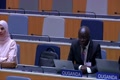 万达呃希望啊支持尼尔利亚以及呃印尼代表爱mc索其处的修惠建议谢谢你的你UGANDA [02:36:33]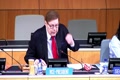 MEXICO: 明确的表述意见墨西哥又请谢谢主席我们也MEXICO [02:36:48]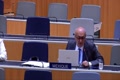 支持呃学会三点赛副会这样的话我们可以呃进行座上就这谢谢某些MEXICO [02:37:02]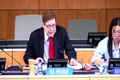 PAKISTAN: 呃谢谢副主席先生我史扬子呃呃呃非洲集团和企业其他代表团生哎PAKISTAN [02:37:16]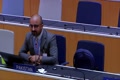 来付出性质我们是已经做好准备去可以进行呃讨论但是用呃两个文本同时平行进行这是要导致灾难的我也想嗯PAKISTAN [02:37:31]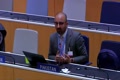 不管我们今天在阿阿基岁所做的决定以哪一个文本做基础来玩下谈的话那么他都会有呃长久的影响呃我们认为呃主席文本PAKISTAN [02:37:46]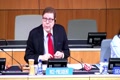 我们可以呃完成二级自己的使命谢谢谢阿斯坦埃及发言PAKISTAN [02:38:01]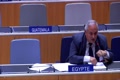 EGYPT: 谢谢主席我啊当然EGYPT [02:38:11]也支持印尼代表塞尔及利亚以及其他国家代表团所提出的要求会议展情的意见重要的是EGYPT [02:38:25]我们在谈就两个文本进行谈判的话呃这里确发逻辑呃实际上是与我们的做法都是实现EGYPT [02:38:40]相对的余我们的授权也是不一致的这个委员会的授权就是要寻求减少消除EGYPT [02:38:55]无不同的意见要寻找呃这个共识因此我仍需要学会谢谢埃及的发言呃表达你的管理长EGYPT [02:39:09]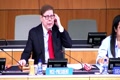 VICE CHAIR: 所以那我们就决定休会以便啊这样的呃呃呃啊也是需要要做一些宣VICE CHAIR [02:39:24]我关于在我们这个午餐呃休息之间的进行的错商那么因为这个各个集团大组织VICE CHAIR [02:39:39]间的错伤不是大组之间是大组各大组内的错伤啊这是个新情况啊我们这个委员会工作面临的心情VICE CHAIR [02:39:53]啊都没离家共和国有请呃谢谢主席VICE CHAIR [02:40:08]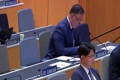 DOMINICAN REPUBLIC (GRULAC COORDINATOR): 呃副主席先生啊我想啊请姑来可阻啊就这个问起来会议啊不是在黄啊会议室我们在DOMINICAN REPUBLIC (GRULAC COORDINATOR) [02:40:22]同一层的比利时会议时呃但是红会议时是与电梯呃更近的我们是立刻开会呢还是两点在开会DOMINICAN REPUBLIC (GRULAC COORDINATOR) [02:40:37]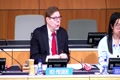 VICE CHAIR: 也许两点更方便谢谢姑拉克那么两点开会在呃比利时时还有期待VICE CHAIR [02:40:52]他大族要宣布满了没了好现在修选不修惠谢谢大印尼的就是宣布一下mcVICE CHAIR [02:41:07]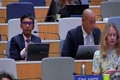 INDONESIA ON BEHALF OF LMCs: 组呃安比欧一零七时两点在一零七时开会备战感谢INDONESIA ON BEHALF OF LMCs [02:41:22]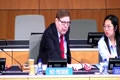 ENDA SANT: 潘德桑给啊呃谢谢啊我们这个联盟ENDA SANT [02:41:35]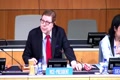 是两点在红会议室开会非常感谢还有没有各组要求翻言的他们就非常感谢了好贵社会[02:41:50]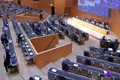 来吗[02:42:05]不行[02:42:08]